关于开展2017-2018建筑门窗幕墙行业数据统计的通知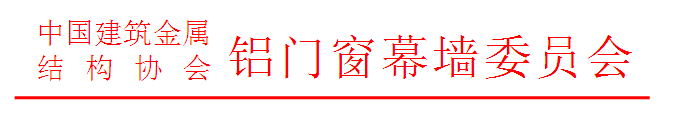 中建金铝[2018]第011号各建筑幕墙、门窗生产和配套材料企业：中国建筑金属结构协会铝门窗幕墙委员会（以下简称：委员会）自2004年起，对全国门窗幕墙行业相关企业，陆续开展了行业数据统计工作。在当前国家大力推行“大数据分析基础上制定发展战略”的宏观政策指导下，行业数据统计工作显得尤为重要。在各行业企业、会员单位的大力支持、配合与协助下，委员会准备着手开展2017-2018建筑门窗、幕墙及配套材料企业数据统计暨第十四届AL-Survey门窗幕墙行业读者调查活动入围申报工作。历年来开展的统计工作，不仅仅为企业发展提供数据依据，还对行业发展趋势、市场热点现状、企业投资等提供了可靠的分析数据支撑。同时，委员会在年会和工作会上，节选了部分“行业数据统计报告”中的内容，向广大建筑门窗幕墙企业进行分享；还以数据统计分析调查结果为依据推出《中国门窗幕墙年度品牌运行状况》与《系统门窗年度现状与趋势》两项分析报告，在专家论文期刊和委员会官网中国幕墙网ALwindoor.com进行了发表。此次数据统计工作仍将遵循会员制原则，仅对提供相关统计数据的企业分享综合数据及统计结果。与此同时，为保证数据的真实性、准确性，委员会不定期组织相关专业人士，为数据统计的综合技术分析提供指导意见，并定期走访参报企业，核实数据，希各企业予以配合。行业数据统计汇总报告将于2019年3月铝门窗幕墙委员会工作会期间发布，同期将公布以数据统计调查为依据的“用户首选品牌”和“年度幕墙工程”两大榜单，并举行第十四届AL-Survey门窗幕墙行业读者调查获奖企业的表彰活动。委员会牵头开展行业数据统计工作，将坚持以严谨认真、科学分析、专业性强为核心理念，坚持以为企业良性发展提供数据分析依据为动力，坚持以建筑门窗幕墙行业的良性发展为己任，使这项工作具有十分重大的意义。行业统计数据相关分类情况如下：①基础数据（各单位上报的原始数据）：企业在填表时提交的数据，该数据将由委员会指定的专人掌握，铝门窗幕墙委员会郑重承诺：对所有企业上报的基础数据严格保密；②分类数据：是对基础数据进行分析、汇总后，按企业类别得到的部分统计数据，该数据只提供给参与数据填报的单位；③总体数据：即对外公布的数据。参加行业数据统计的企业对象主要包括：建筑幕墙施工门窗生产企业以及相关配套材料加工设备的厂商行业数据统计报告时段为二零一八年年末(预估数据除外)。统计上报截止日期为二零一八年九月三十日。上报资料分电子版和文字版两种。电子版可从中国幕墙网，直接下载：http://www.alwindoor.com/survey/ 　　铝门窗幕墙委员会联系方式：　　联系人：白新、李洋、董红　　联系电话：010-58933276传真：010-68365340电子邮箱：alwindoor@163.com 邮寄地址：北京市海淀区车公庄西路8号1楼105室邮政编码：100831　附：　　表一：建筑幕墙铝企业工程情况表(带填报说明)　　表二：建筑胶企业申报表　　表三：建筑型材企业申报表表四：建筑玻璃企业申报表表五：建筑胶五金企业申报表表六：建筑隔热材料企业申报表表七：门窗加工设备企业申报表表八：门窗生产企业申报表表九：填报说明(门窗生产企业以及相关配套材料、加工设备的厂商)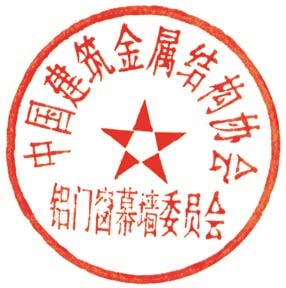 中国建筑金属结构协会                                                        铝门窗幕墙委员会二〇一八年八月八日